Отчет  мероприятий посвященных празднования «Дня образования ДАССР» в МКОУ «Янгикентская СОШ»С целью ознакомления учащихся с историей становления родного края, его значении , развитие у молодежи и подрастающего поколения чувства патриотизма и гордости за свой регион, к своей истории, согласно плану работы школы с 17 по 20 ноября 2020г. были проведены мероприятия, посвященные Дню образования  Дагестанской Автономной Советской Социалистической Республики (ДАССР),    
   В мероприятиях приняли участие учащиеся 1-11 классов.
Зам. дир. по вр. для учащихся 8-11 классов  была проведена мероприятия на тему: ««История образования ДАССР».
   В ходе урока учащиеся познакомились с историей возникновения ДАССР, подвигами наших предков во имя независимости Родины  героями дагестанского народа. В своем выступлении  ученики  рассказывали, что организаторами и руководителями  борьбы с контрреволюцией и интервентами были Уллубий Буйнакский и Магомет-али-Дахадаев   А для  1-4 классов классные руководители провели  классные часы на тему: «Дагестан - наш край родной». Ребята узнали об истории возникновения, о подвигах народа, обсудили тему мужества и чести.
   Учителем ИЗО Алиевым А.А.  и учащимися 5-7 классах был проведен конкурс рисунков «Мой горный край-Дагестан», Классными руководителями 5-7 классов были проведены классные часы с презентацией на тему: «Мой  очаг»
    Библиотекарем школы Тагировой Г.Э. была организована книжная выставка ««Мой  Дагестан».. История Дагестана содержит немало славных страниц, свидетельствующих о созидательном труде, самоотверженности и высоком патриотизме его жителей. Благодаря усилиям и таланту многих поколений в республике создан значительный экономический, культурный и интеллектуальный потенциал.
А самая главная заслуга – это дружба и братство между народами. Об этом должно знать подрастающее поколение и гордиться этим». 

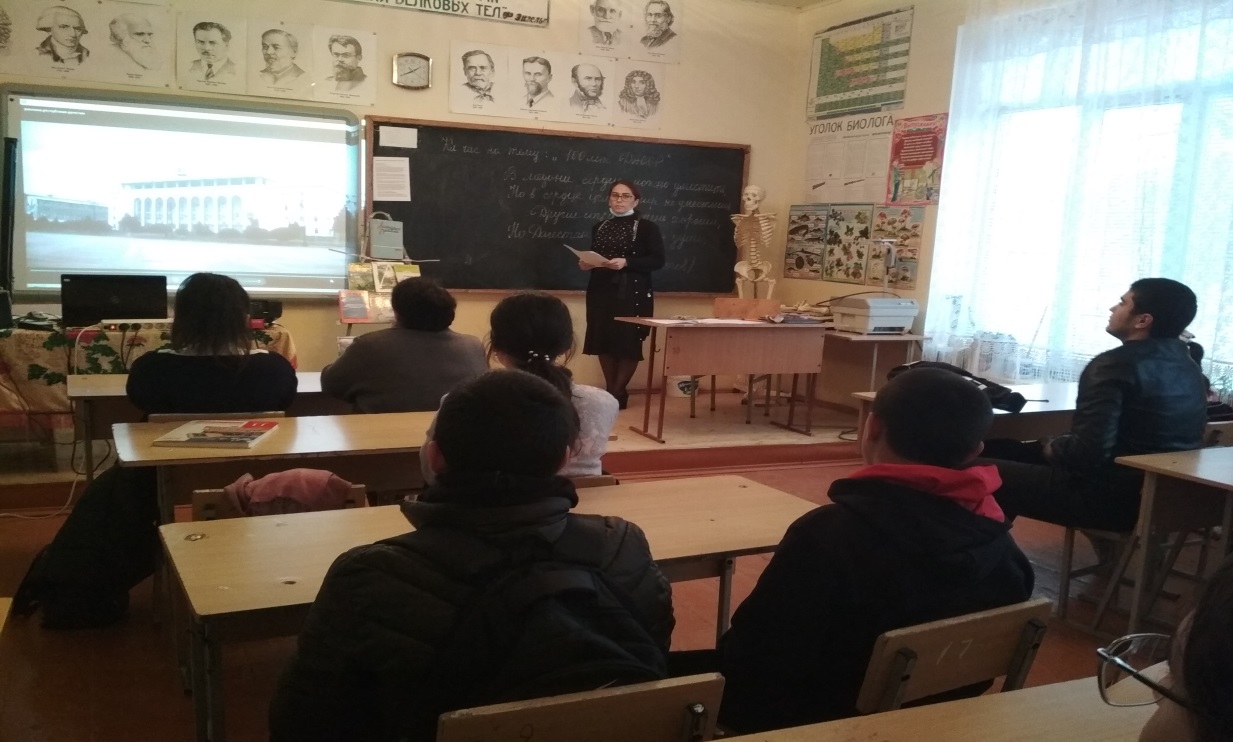 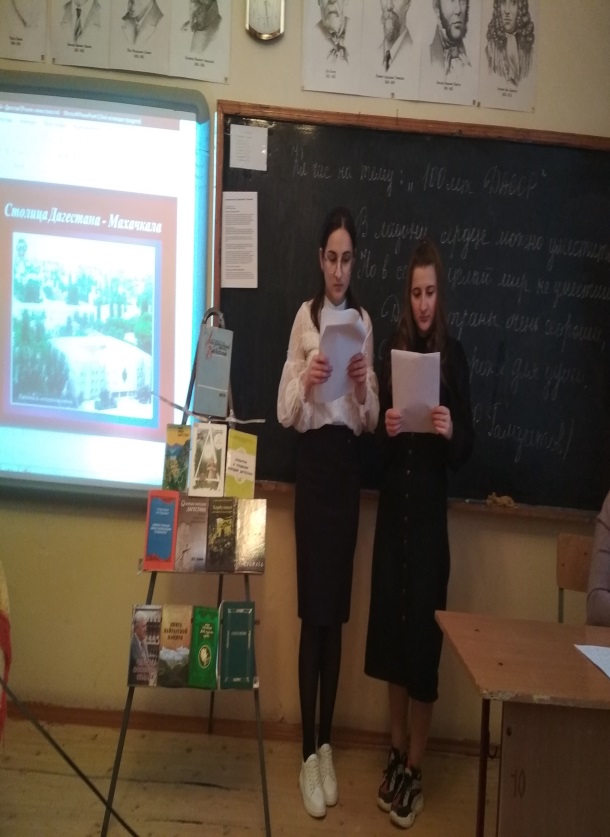 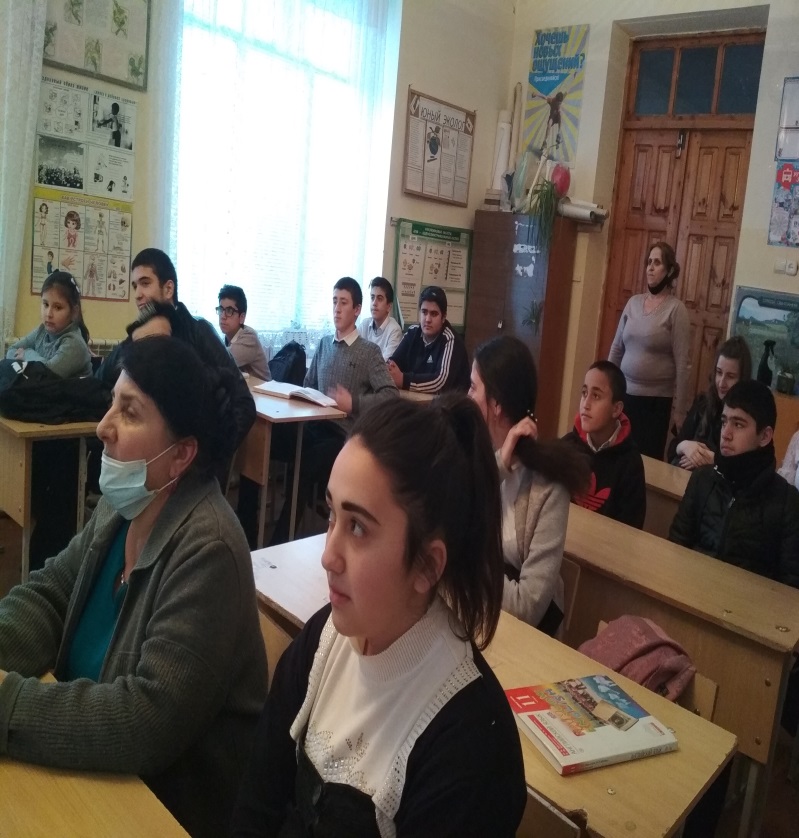 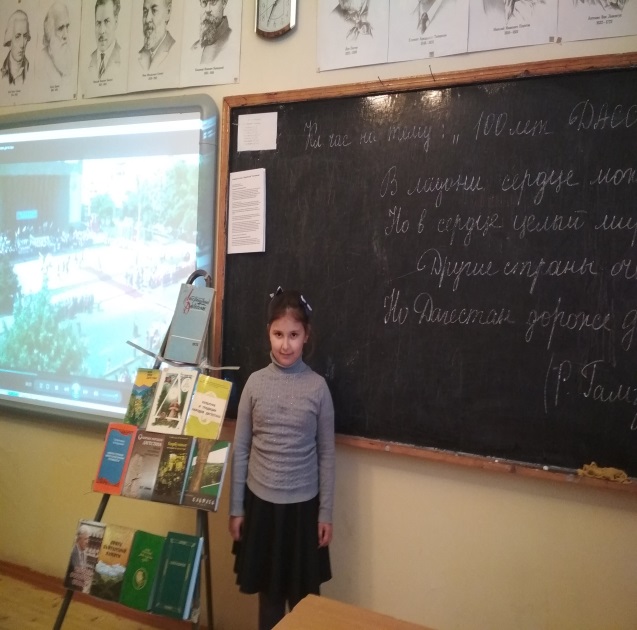 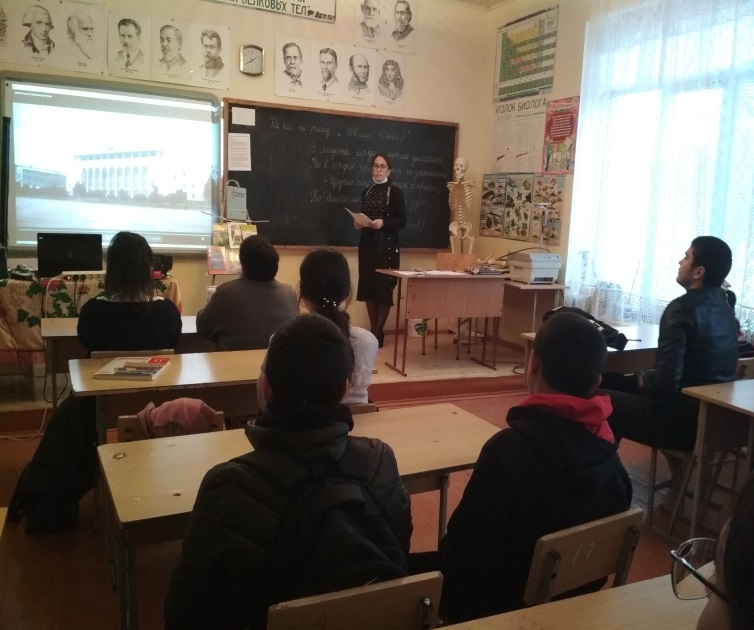 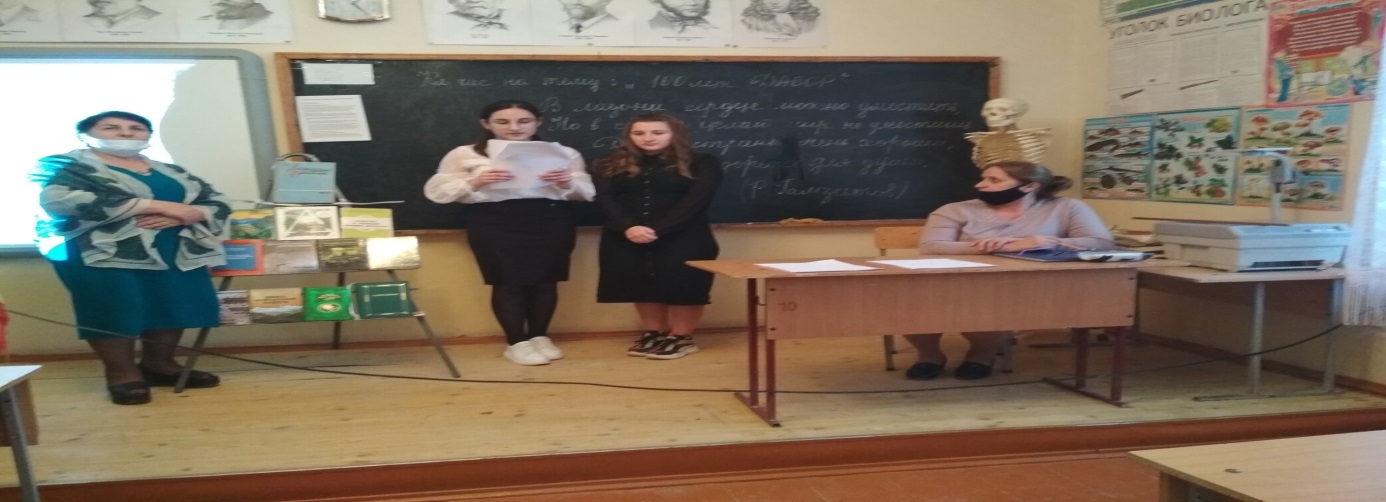 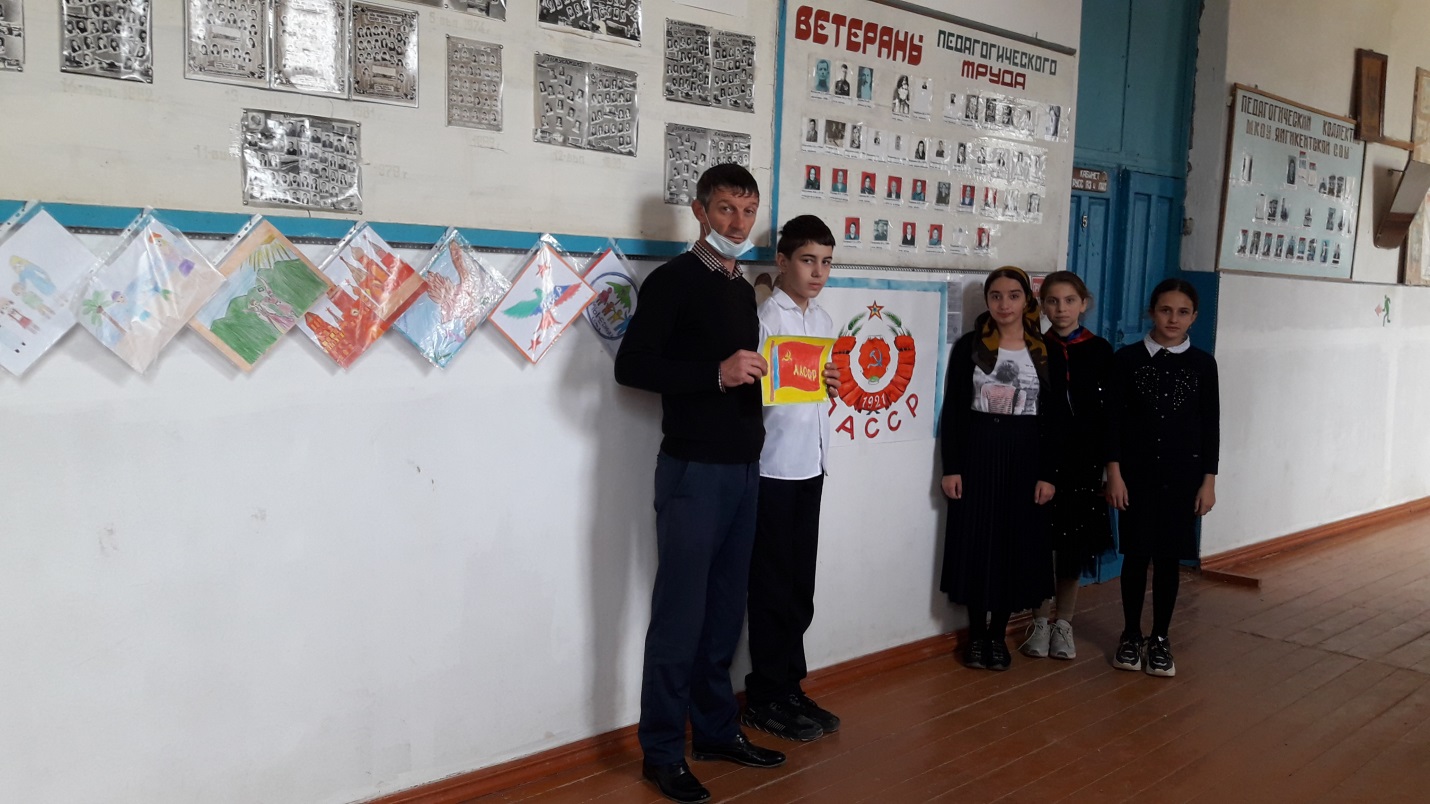 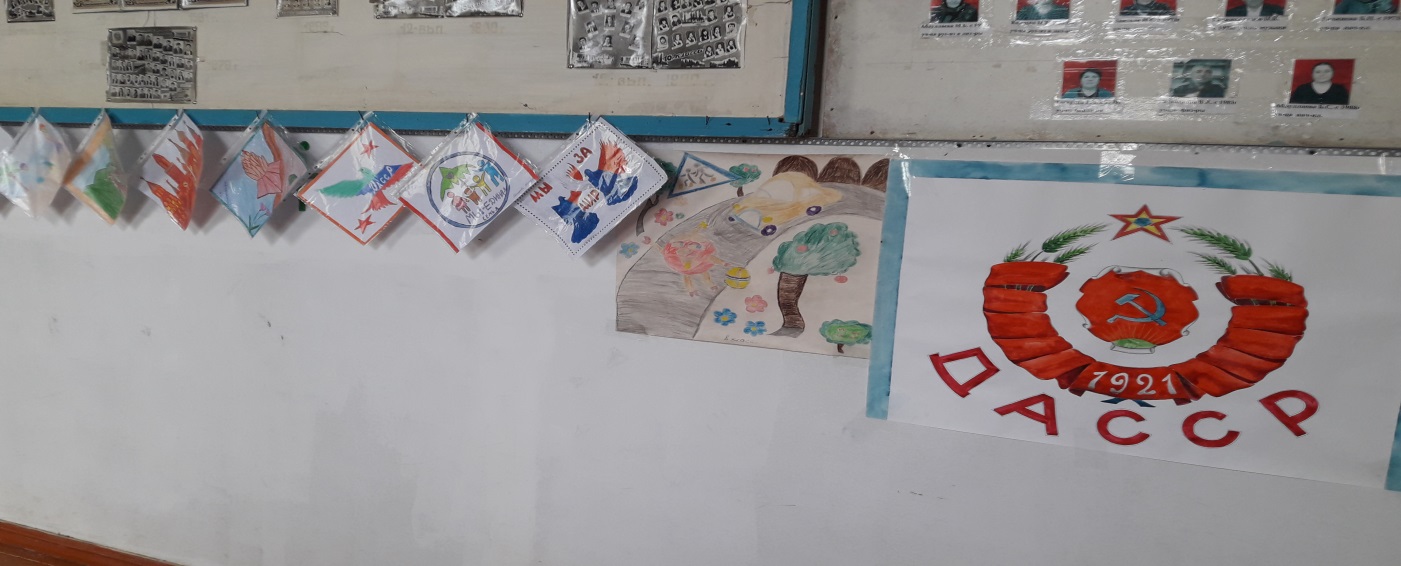 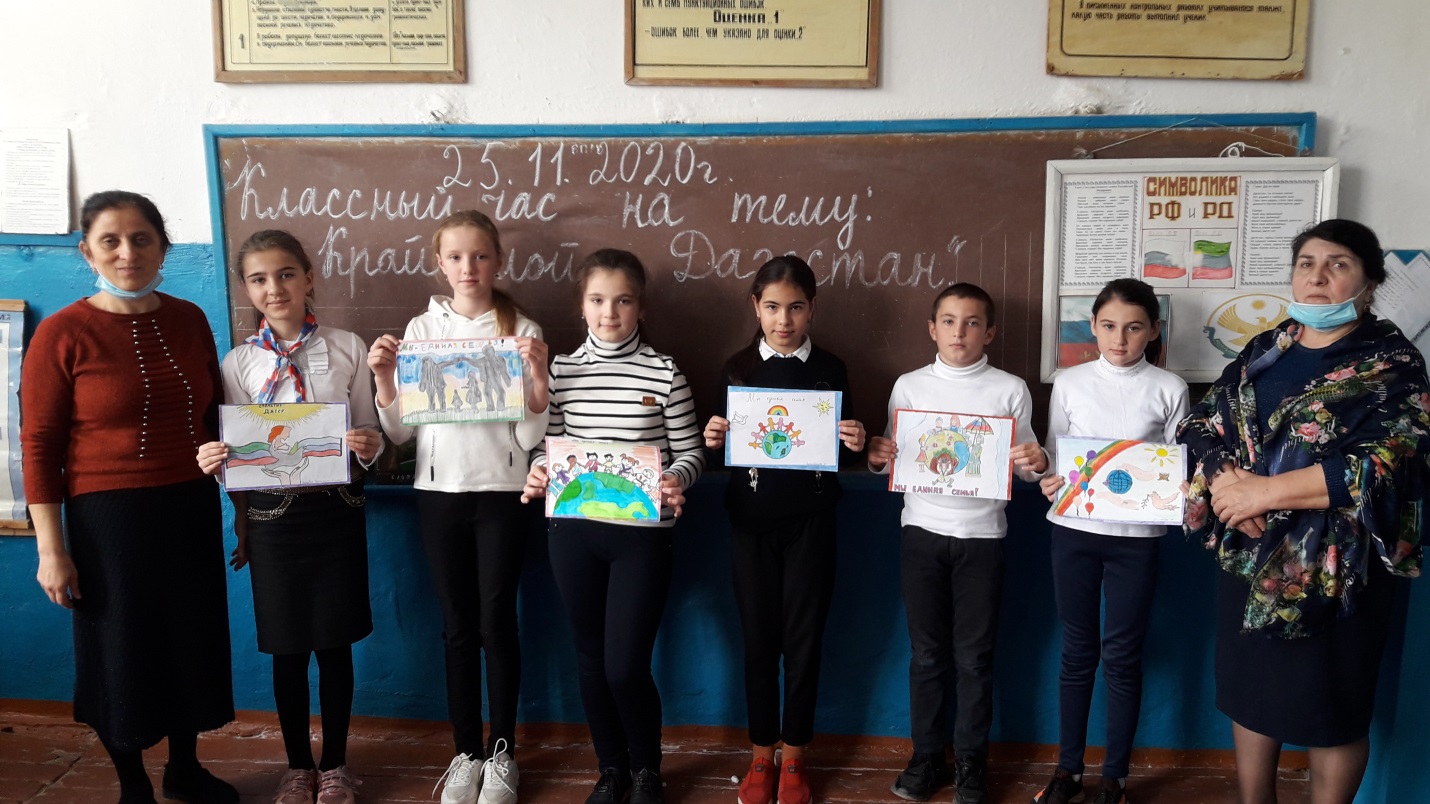 